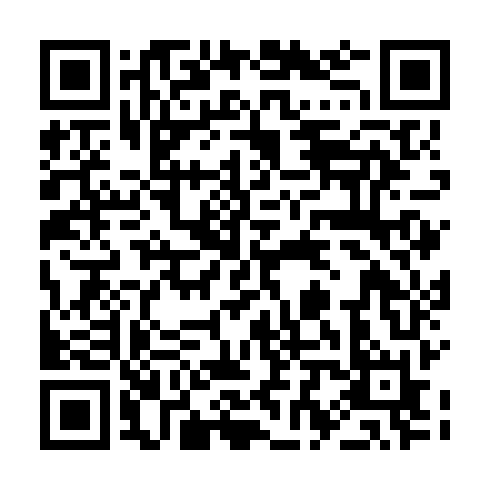 Ramadan times for Frieda River, Papua New GuineaMon 11 Mar 2024 - Wed 10 Apr 2024High Latitude Method: NonePrayer Calculation Method: Muslim World LeagueAsar Calculation Method: ShafiPrayer times provided by https://www.salahtimes.comDateDayFajrSuhurSunriseDhuhrAsrIftarMaghribIsha11Mon5:295:296:3812:423:456:476:477:5212Tue5:295:296:3812:423:456:466:467:5113Wed5:285:286:3712:423:466:466:467:5114Thu5:285:286:3712:413:466:456:457:5015Fri5:285:286:3712:413:466:456:457:5016Sat5:285:286:3712:413:476:456:457:4917Sun5:285:286:3712:413:476:446:447:4918Mon5:285:286:3712:403:476:446:447:4919Tue5:285:286:3712:403:486:436:437:4820Wed5:275:276:3612:403:486:436:437:4821Thu5:275:276:3612:393:486:426:427:4722Fri5:275:276:3612:393:486:426:427:4723Sat5:275:276:3612:393:496:426:427:4624Sun5:275:276:3612:383:496:416:417:4625Mon5:275:276:3512:383:496:416:417:4626Tue5:265:266:3512:383:496:406:407:4527Wed5:265:266:3512:383:496:406:407:4528Thu5:265:266:3512:373:496:396:397:4429Fri5:265:266:3512:373:506:396:397:4430Sat5:265:266:3512:373:506:396:397:4431Sun5:255:256:3412:363:506:386:387:431Mon5:255:256:3412:363:506:386:387:432Tue5:255:256:3412:363:506:376:377:423Wed5:255:256:3412:353:506:376:377:424Thu5:255:256:3412:353:506:376:377:425Fri5:245:246:3412:353:506:366:367:416Sat5:245:246:3312:353:506:366:367:417Sun5:245:246:3312:343:516:356:357:418Mon5:245:246:3312:343:516:356:357:409Tue5:245:246:3312:343:516:356:357:4010Wed5:235:236:3312:333:516:346:347:40